  UNIFORM CONTINUING EDUCATION RECIPROCITY COURSE FILING FORM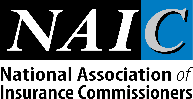 Please clearly print or type information on this form.  Thank you for helping us promptly process your application. Provider InformationCourse InformationCredit Hours Requested and Course/Hours DecisionINSTRUCTION SHEET1.	If you are a PROVIDER filing for approval from the Home State: 1.1	Complete all the fields in the “Provider Information” section except “Reciprocal State” and the adjacent “Provider #” fields. 1.2	Complete the Course Information Section. 1.3   In the “Credit Hours Requested and Course/Hours Decision” section, complete the “Hrs. Requested by Provider” columns, detailing in the respective columns the number of hours for sales – and marketing-related instruction and the number of hours for other insurance-related instruction.  Please note the following:    1.3.1	When using this application, which is governed by the NAIC CE Reciprocity Agreement in conjunction with ‘states’ laws, only whole numbers of credit hours will be approved – partial hours will be eliminated.    1.3.2	States that approve sales/marketing topics will consider the hours in the “sales/Mktg” column and the hours in the “Insurance” column when deciding the number of hours to approve.  States that do not permit sales/marketing topics as part of continuing education credit hours will only consider the hours shown in the “Insurance” column when making their credit-hour approval decisions.    1.3.3	 Contact the individual state to determine whether there are any state specific requirements for submitting courses. 1.4	Submit the application form along with required course materials, a detailed course outline, instructor information, if required, and the required course application fee.  2.	If you are a PROVIDER filing for approval from a Reciprocal State: 2.1	Make a sufficient number of photocopies of the Home State approval form to enable you to submit a copy of this application to each of the Reciprocal States where you are seeking credit. 2.2	On each application, write the Reciprocal State and the provider number assigned to you by that state in the “Reciprocal State” and adjacent “Provider #” fields. 2.3	Send the CER application, home state approval, if home state issues one, a detailed course outline, and the required fee to the reciprocal state.  If this is a National Course *, the Providers will be allowed to submit an agenda that must include date, time, each topic and event location in lieu of a detailed course outline.   2.4	Subsequent national course offerings should only be reported for events that are conducted in the “home” state.  * National Course is defined as an approved program of instruction in insurance related topics, offered by an approved provider, and leads to a national professional designation or is a course offered to individuals who must update their designation once it is earned.   3.	If you are the HOME STATE or designated representative of the Home State: 3.1	After reviewing the course materials, complete the “Hrs Approved by Home State” column.    3.1.1    Multiple types of credit and delivery methods can be approved using one CER Form.3.2	Enter the date of approval, course # assigned, course approval expiration date.  Sign the CER Form OR attach the home state approval form.  3.3     If the course is not approved, note it on the bottom of the CER Form.  4.	If you are the RECIPROCAL STATE or designated representative of the Reciprocal State: 4.1	After reviewing “Hrs approved by Home State” complete the “Hrs Approved by Reciprocal State”.      4.1.1   It is unnecessary for each State to perform a substantive review of continuing education courses that have previously been approved by the Home State.     4.1.2   Reciprocal states cannot award different credits than the home state unless certain aspects are not allowed by state law.4.2	Enter the date of approval, course number assigned, course approval expiration date.  Sign the CER Form OR attach the reciprocal state approval form. 4.3	If the course is not approved, note it on the bottom of the CER Form.4.4   The reciprocal state agrees to approve the CER submission within 30 days of receipt.Substantive Review – A thorough review of the course to confirm compliance with the home state’s applicable laws and regulations for the approval of insurance continuing education. The review includes a determination whether the: 1. Subject matter meets the criteria for insurance education, to include approvable and non-approvable topic guidelines; 2. Provider has procedures for reviewing course material in order to keep it up to date and timely; 3. Course design and instructional strategies are appropriate for the method of delivery; 4. Credit hours are properly calculated based on instruction method; 5. Criteria for completing the course meets the standards applicable to the instruction method. *Drafting Note: The instructor information matrix was eliminated in 2018 as this information should be readily available on individual state/jurisdiction websites.Provider Name                                                                                                                        FEIN # (if applicable)Provider Name                                                                                                                        FEIN # (if applicable)Provider Name                                                                                                                        FEIN # (if applicable)Provider Name                                                                                                                        FEIN # (if applicable)Provider Name                                                                                                                        FEIN # (if applicable)Provider Name                                                                                                                        FEIN # (if applicable)Provider Name                                                                                                                        FEIN # (if applicable)Provider Name                                                                                                                        FEIN # (if applicable)Contact PersonContact PersonE-mail Address of Contact PersonE-mail Address of Contact PersonE-mail Address of Contact PersonE-mail Address of Contact PersonE-mail Address of Contact PersonE-mail Address of Contact PersonPhone Number(         )          -              ext.Fax Number(         )            -        Fax Number(         )            -        Fax Number(         )            -        Home StateHome State Provider #Reciprocal StateReciprocal State Provider #Mailing AddressMailing AddressMailing AddressMailing AddressCityCityStateZipSubmitter Name (if different from provider contact person above)Submitter Name (if different from provider contact person above)Submitter Name (if different from provider contact person above)Submitter Name (if different from provider contact person above)Submitter Name (if different from provider contact person above)Submitter Name (if different from provider contact person above)Submitter Name (if different from provider contact person above)Submitter Name (if different from provider contact person above)Submitter Phone NumberSubmitter Phone NumberSubmitter Phone NumberE-mail Address of Submitter E-mail Address of Submitter E-mail Address of Submitter E-mail Address of Submitter E-mail Address of Submitter Course TitleCourse TitleDate of Course Offering (if applicable)Existing Course Number (if applicable)Method of InstructionMethod of InstructionNon-Contact / Asynchronous*Self – Study  □  Correspondence□ On-Line Training (Self-Study)□ Recorded Media□ Other _____________________Word Count ___________________Mandatory Run-time ____________________(Interactive Components of Course)Contact / Synchronous*Classroom   □ Seminar/Workshop□ Other _______________________Webinar □ Virtual Class/Webinar/Video Conference□ Other _______________________Measurement used for successful completion:        □ Attendance       □ Final Exam               □ Other ____________Measurement used for successful completion:        □ Attendance       □ Final Exam               □ Other ____________Is this course open to the public?     □ Yes      □ NoIs this course open to the public?     □ Yes      □ NoNational Designation?    □ Yes      □ NoIf yes, Designation Type: ____________________________________________________________National Designation?    □ Yes      □ NoIf yes, Designation Type: ____________________________________________________________Difficulty (Check):          □  Basic                     □    Intermediate                  □    AdvancedDifficulty (Check):          □  Basic                     □    Intermediate                  □    AdvancedCourse ConcentrationHrs Requested by ProviderSales/Mktg    InsuranceHrs Requested by ProviderSales/Mktg    InsuranceHrs Approved by Home StateSales/Mktg     InsuranceHrs Approved by Home StateSales/Mktg     InsuranceHrs Approved by Reciprocal StateSales /Mktg    Insurance Hrs Approved by Reciprocal StateSales /Mktg    Insurance Producer Topics:    (Circle Appropriate Course Concentration)Life / HealthProperty / Casualty/Personal LinesEthicsGeneral (Applies to all lines)Insurance LawsOther (LTC, NFIP, Viaticals, Annuities, etc.)      ____________________________________Total HoursAdjuster Topics (Circle Appropriate Course Concentration)GeneralWorkers CompEthicsOther  _____________________________Total HoursPublic Adjuster (Circle Appropriate Course Concentration)GeneralEthicsOther  _____________________________Total HoursInformation Below is for Regulator Use OnlyInformation Below is for Regulator Use OnlyInformation Below is for Regulator Use OnlyInformation Below is for Regulator Use OnlyInformation Below is for Regulator Use OnlyInformation Below is for Regulator Use OnlyInformation Below is for Regulator Use OnlyApproval DateCourse Number assignedCourse approval expiration dateSignature of Home State Regulator/Representative OR ATTACH Provider Home State Approval FormSignature of Reciprocal State Regulator/Representative OR ATTACH Reciprocal State Approval FormNOTE:  This course may NOT be advertised or offered as approved in the state to which application has been made until approval has been received from the insurance department.    